УКАЗГЛАВЫ ЧЕЧЕНСКОЙ РЕСПУБЛИКИО КООРДИНАЦИОННОМ СОВЕТЕ ПО ВОПРОСАМ РЕАЛИЗАЦИИГОСУДАРСТВЕННОЙ МОЛОДЕЖНОЙ ПОЛИТИКИПРИ ГЛАВЕ ЧЕЧЕНСКОЙ РЕСПУБЛИКИВ целях координации деятельности в сфере реализации государственной молодежной политики на территории Чеченской Республики и в связи с кадровыми изменениями, произошедшими в органах исполнительной власти Чеченской Республики, постановляю:1. Утвердить:1) состав Координационного совета по вопросам реализации государственной молодежной политики при Главе Чеченской Республики согласно приложению N 1;2) Положение о Координационном совете по вопросам реализации государственной молодежной политики при Главе Чеченской Республики согласно приложению N 2.2. Признать утратившим силу Указ Главы Чеченской Республики от 5 ноября 2015 года N 193 "О Координационном совете по вопросам реализации государственной молодежной политики при Главе Чеченской Республики".3. Контроль за выполнением настоящего Указа возложить на заместителя Председателя Правительства Чеченской Республики, осуществляющего полномочия по координации деятельности уполномоченного органа исполнительной власти Чеченской Республики в области физической культуры, спорта и молодежной политики.4. Настоящий Указ вступает в силу со дня его официального опубликования.ГлаваЧеченской РеспубликиР.А.КАДЫРОВПриложение N 1УтвержденУказом ГлавыЧеченской Республикиот 5 апреля 2017 г. N 61СОСТАВКООРДИНАЦИОННОГО СОВЕТА ПО ВОПРОСАМ РЕАЛИЗАЦИИГОСУДАРСТВЕННОЙ МОЛОДЕЖНОЙ ПОЛИТИКИ ПРИ ГЛАВЕЧЕЧЕНСКОЙ РЕСПУБЛИКИПриложение N 2УтвержденоУказом ГлавыЧеченской Республикиот 5 апреля 2017 г. N 61ПОЛОЖЕНИЕО КООРДИНАЦИОННОМ СОВЕТЕ ПО ВОПРОСАМ РЕАЛИЗАЦИИГОСУДАРСТВЕННОЙ МОЛОДЕЖНОЙ ПОЛИТИКИ ПРИ ГЛАВЕЧЕЧЕНСКОЙ РЕСПУБЛИКИ1. Общие положения1.1. Координационный совет по вопросам реализации государственной молодежной политики при Главе Чеченской Республики (далее - Координационный совет) является постоянно действующим совещательным, коллегиальным и консультативным органом при Главе Чеченской Республики, обеспечивающим координацию деятельности органов исполнительной власти Чеченской Республики, территориальных органов федеральных органов исполнительной власти и взаимодействие органов местного самоуправления, общественных объединений, иных органов и организаций в сфере реализации государственной молодежной политики на территории Чеченской Республики.1.2. Координационный совет осуществляет свою деятельность в соответствии с Конституцией Российской Федерации, федеральными законами, нормативными правовыми актами Президента Российской Федерации и Правительства Российской Федерации, Конституцией Чеченской Республики, законами Чеченской Республики, нормативными правовыми актами Главы Чеченской Республики и Правительства Чеченской Республики, а также настоящим Положением.2. Основные задачи и функции Координационного совета2.1. Основными задачами и функциями Координационного совета являются:2.1.1. Выработка предложений Главе Чеченской Республики по определению приоритетных направлений деятельности и актуальных проблем в области государственной молодежной политики, а также мер по повышению ее эффективности.2.1.2. Систематическое информирование Главы Чеченской Республики о положении дел в сфере государственной молодежной политики.2.1.3. Подготовка предложений по совершенствованию нормативной правовой базы в области государственной молодежной политики.2.1.4. Выработка предложений Главе Чеченской Республики по вопросам взаимодействия с молодежными и детскими объединениями и организациями в целях эффективного использования их потенциала.2.1.5. Разработка мер по оказанию поддержки талантливой молодежи, развитию ее социально-экономической активности.2.1.6. Обсуждение и вынесение решений по иным значимым вопросам в сфере государственной молодежной политики.2.1.7. Организационное и информационное взаимодействие с Федеральным агентством по делам молодежи.2.1.8. Обеспечение взаимодействия по вопросам государственной молодежной политики органов исполнительной власти Чеченской Республики, территориальных органов федеральных органов исполнительной власти, органов местного самоуправления городских округов и муниципальных районов Чеченской Республики, иных органов и организаций независимо от форм собственности.2.2. Для осуществления указанных задач и функций Координационный совет имеет право:2.2.1. Запрашивать и получать в установленном порядке необходимую информацию по вопросам своей компетенции от органов исполнительной власти Чеченской Республики, органов местного самоуправления городских округов и муниципальных районов Чеченской Республики, иных органов и организаций независимо от форм собственности.2.2.2. Привлекать для рассмотрения отдельных вопросов ученых и экспертов.2.2.3. Организовывать и проводить совещания, консультации по вопросам своей компетенции с приглашением на них представителей заинтересованных органов, организаций, детских и молодежных общественных объединений.2.2.4. Обеспечивать проведение научных исследований, социологических опросов, научных конференций, публикацию научных трудов по вопросам реализации государственной молодежной политики в Чеченской Республике.2.2.5. Осуществлять взаимодействие со средствами массовой информации по вопросам деятельности Координационного совета.3. Структура Координационного совета3.1. Персональный состав Координационного совета утверждается нормативным правовым актом Главы Чеченской Республики.3.2. Координационный совет состоит из председателя Координационного совета, заместителя председателя Координационного совета, ответственного секретаря Координационного совета и членов Координационного совета.3.3. Координационный совет формируется из представителей органов исполнительной власти Чеченской Республики, органов местного самоуправления, молодежных общественных организаций и объединений, других заинтересованных органов и организаций.3.4. Члены Координационного совета участвуют в его работе на общественных началах.3.5. Для обеспечения деятельности Координационного совета формируются рабочие группы по направлениям государственной молодежной политики из числа членов Координационного совета и государственных гражданских служащих Министерства Чеченской Республики по физической культуре, спорту и молодежной политике (далее - Министерство). План работы Координационного совета и составы его рабочих групп утверждаются решением Координационного совета.4. Организация деятельности Координационного совета4.1. Заседания Координационного совета проводятся по мере необходимости, но не реже одного раза в год. Заседание Координационного совета считается правомочным, если на нем присутствует не менее двух третей членов Координационного совета.4.2. Председатель Координационного совета определяет дату и время проведения заседания Координационного совета, повестку дня и список приглашенных на заседание Координационного совета. Во время отсутствия председателя Координационного совета его обязанности исполняет заместитель председателя Координационного совета по поручению председателя Координационного совета.4.3. Ответственный секретарь Координационного совета оповещает членов Координационного совета и приглашенных на заседание Координационного совета о сроке проведения заседания и повестке дня, готовит материалы для рассмотрения на заседаниях Координационного совета, ведет протокол заседания, а также информирует Координационный совет о ходе применения на практике принятых решений.4.4. Члены Координационного совета вносят предложения в план работы Координационного совета, повестку дня заседаний и порядок обсуждения вопросов, участвуют в подготовке материалов к заседаниям Координационного совета, а также проектов его решений.4.5. Лица, ответственные за подготовку вопросов, рассматриваемых на заседании Координационного совета, предоставляют необходимые материалы и проекты решений ответственному секретарю Координационного совета не позднее чем за три дня до заседания.4.6. Членам Координационного совета заблаговременно предоставляются проекты документов, подлежащих рассмотрению на заседании. Указанные документы, а также сведения, содержащиеся в них, не подлежат публичному распространению до их официального утверждения.4.7. Члены Координационного совета участвуют в заседаниях лично без права замены. В случае невозможности прибыть на заседание член Координационного совета сообщает об этом ответственному секретарю не позднее чем за два дня до проведения заседания.4.8. При невозможности присутствия на заседании член Координационного совета вправе направить Координационному совету свое мнение по вопросу, включенному в повестку дня, в письменной форме. Указанное мнение подлежит рассмотрению на заседании Координационного совета и учитывается при голосовании.4.9. Решения Координационного совета принимаются открытым голосованием большинством голосов членов Координационного совета, присутствующих на заседании, и оформляются протоколом, который подписывается председательствующим на заседании Координационного совета и ответственным секретарем Координационного совета. Протокол заседания должен быть оформлен не позднее пяти дней после заседания Координационного совета.4.10. Протоколы заседания Координационного совета хранятся у ответственного секретаря Координационного совета.4.11. Организационно-техническое обеспечение деятельности Координационного совета осуществляет Министерство.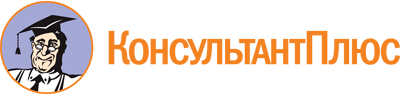 Указ Главы Чеченской Республики от 05.04.2017 N 61
(ред. от 25.01.2023)
"О Координационном совете по вопросам реализации государственной молодежной политики при Главе Чеченской Республики"
(вместе с "Положением о Координационном совете по вопросам реализации государственной молодежной политики при Главе Чеченской Республики")Документ предоставлен КонсультантПлюс

www.consultant.ru

Дата сохранения: 04.06.2023
 5 апреля 2017 годаN 61Список изменяющих документов(в ред. Указов Главы Чеченской Республикиот 30.10.2017 N 191, от 09.04.2018 N 53, от 30.10.2018 N 165,от 05.11.2019 N 153, от 02.04.2020 N 69, от 03.08.2020 N 160,от 25.01.2023 N 11)Список изменяющих документов(в ред. Указа Главы Чеченской Республикиот 25.01.2023 N 11)КадыровРамзан АхматовичГлава Чеченской Республики, председатель Координационного советаДадаевМуса Магомедовичзаместитель Председателя Правительства Чеченской Республики, заместитель председателя Координационного советаИбрагимовИса Магомед-Хабиевичминистр Чеченской Республики по физической культуре, спорту и молодежной политике, ответственный секретарь Координационного совета.Члены Координационного совета:Члены Координационного совета:БашировУсман Цокаевичминистр труда, занятости и социального развития Чеченской РеспубликиБайтазиевМуслим Батырхановичминистр Чеченской Республики по туризмуДааевХож-Бауди Буаровичминистр образования и науки Чеченской РеспубликиДудаевАхмед Махмудовичпомощник Главы Чеченской Республики, министр Чеченской Республики по национальной политике, внешним связям, печати и информацииКадыроваАйшат Рамзановнаминистр культуры Чеченской РеспубликиЕльсаевАламахад Абдул-Хамидовичпредседатель Комитета по межпарламентским связям, национальной и информационной политике и взаимодействию с общественными организациями Парламента Чеченской Республики (по согласованию)ХирахматовХамзат Асурин-БасириевичУполномоченный по правам ребенка в Чеченской РеспубликеАбдулкаримовХусейн Лом-Алиевичпервый заместитель министра Чеченской Республики по физической культуре, спорту и молодежной политикеЛорсановСулейман Майрбековичминистр здравоохранения Чеченской РеспубликиУмаровДжамбулат ВахидовичПрезидент Академии наук Чеченской РеспубликиСаидовЗаурбек Асланбековичректор федерального государственного бюджетного образовательного учреждения высшего образования "Чеченский государственный университет имени А.А. Кадырова" (по согласованию)МинцаевМагомед Шаваловичректор федерального государственного бюджетного образовательного учреждения высшего образования "Грозненский государственный нефтяной технический университет имени академика М.Д. Миллионщикова" (по согласованию)БайхановИсмаил Баутдиновичректор федерального государственного бюджетного образовательного учреждения высшего образования "Чеченский государственный педагогический университет" (по согласованию)ЕсимбиевТурпал-Али Измудиевичвоенный комиссар Чеченской Республики (по согласованию)АгаеваЯха Зауяндиновнапредседатель Чеченской региональной общественной организации "Союз родителей учащихся общеобразовательных учреждений" (по согласованию)СайдцелимовНаиб Амхадовичпредседатель молодежного общественно-патриотического движения "АХМАТ" (по согласованию)ИдрисовТурпал Асланбековичпредседатель патриотического клуба "Путин" (по согласованию)мэры городских округов, главы администраций муниципальных районов Чеченской Республики (по согласованию).Список изменяющих документов(в ред. Указов Главы Чеченской Республикиот 05.11.2019 N 153, от 25.01.2023 N 11)